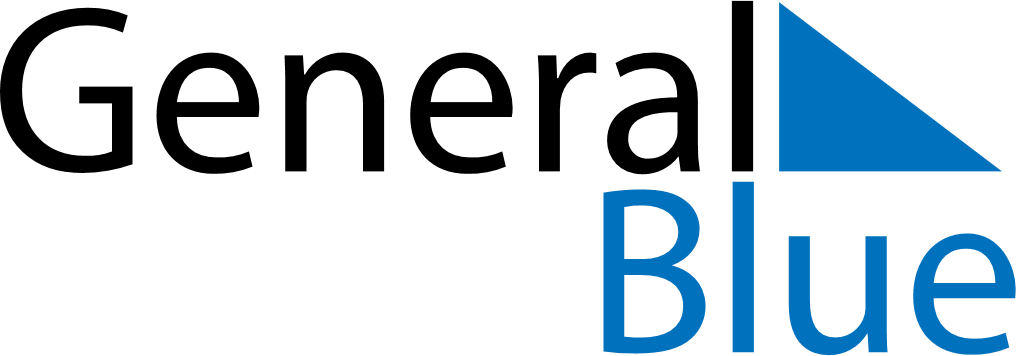 September 1735September 1735September 1735September 1735September 1735SundayMondayTuesdayWednesdayThursdayFridaySaturday123456789101112131415161718192021222324252627282930